Antragsformular SportförderungDer/Die     sucht bei der Gemeinde Fußach um Gewährung eines Sportförderungsbeitrages für das Jahr       an.Anträge müssen bis spätestens 15.09 bei der Gemeinde beantragt werden. Gültig ist das Eingangsdatum. Später eingelangte Anträge werden nicht mehr behandelt.ZVR-Zahl: 	     E-Mail: 	     Homepage: 	     Möglichkeiten der Subventionsanträge:Grundsubvention (Antrag kann am Anfang eines Jahres gestellt werden)		Subventionen für Trainer und Übungsleiter						Kinder- und Jugendförderung							Investitionssubvention								Leistungssubvention									Veranstaltungssubvention								Nachweise die zu erbringen sind:GrundsubventionHier genügt es, wenn die Seite 1 ausgefüllt wird, um anhand der Mitgliederzahl die Höhe der Grundsubvention zu ermitteln. Die Grundsubvention kann am Anfang jeden Jahres beantragt werden und unterliegt keinem besonderen Verwendungszweck.	Subvention für Trainer und Übungsleiter (nur für Nachwuchstraining)		Hier gelten die Bestimmungen des Landes Vorarlberg	Kinder- und Jugendförderung (immer rückwirkend)Hier gilt das Antragsformular Kinder- und Jugendförderung von der Gemeinde mit Namen, Geburtsjahr und Anschrift des Jugendlichen. (nur Fußacher Mitglieder)	Investitionssubvention max. € 1.000,00 Hier muss eine eigene Aufstellung beigebracht werden.Dem Antrag ist ein entsprechender Kostenvoranschlag oder eine Kostenaufstellung beizulegen.	Leistungssubvention max. € 400,00 (immer rückwirkend)		Hier muss eine eigene Aufstellung beigebracht werden.Voraussetzung zur Erlangung der Leistungssubvention ist die Vorlage von Teilnehmerlisten, Ergebnislisten sowie von Orginalrechnungen samt entsprechenden Zahlungsbelegen über die angefallenen Kosten.	Veranstaltungssubvention 		Hier muss eine eigene Aufstellung beigebracht werden.Dem Antrag ist ein entsprechender Kostenvoranschlag oder eine Kostenaufstellung und die Teilnehmerzahl beizulegen.Wir bestätigen hiermit, dass uns die Richtlinien zur Gewährung von Sportförderungs-beiträgen durch die Gemeinde Fußach bekannt sind.Beilagen:      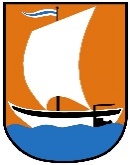 Gemeindeamt FußachBaumgarten 26972 Fußachwww.fussach.atrechnung@gemeinde.fussach.atFußach, Bearb:Sportausschuss29.05.2021rmoObfrau/mann:Adresse:Adresse:Schriftempfänger:Adresse:Adresse:Bankverbindung:Konto Nr.:Konto Nr.:Bankleitzahl:Bankleitzahl:Anzahl der gesamten Vereinsmitglieder:Anzahl der gesamten Vereinsmitglieder:Anzahl der aktiven Vereinsmitglieder:Anzahl der aktiven Vereinsmitglieder:Gesamt:AnzahlMitgl. Beitr.JahrAktive Kinder und Jugendliche Aktive ErwachseneÜbungsstätte des Vereins:Datum:      Stempel und Unterschrift des Obmannes: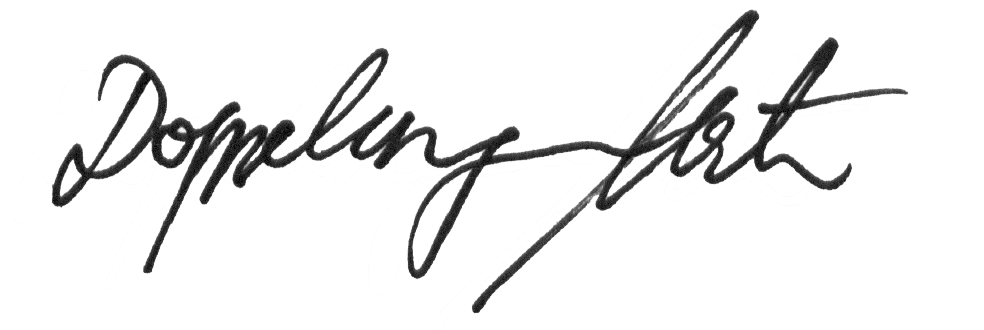 